CYCLE 4 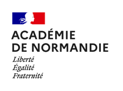 ARTS PLASTIQUESCYCLE 4 ARTS PLASTIQUESProjet d’enseignementÉlève (nom/prénom) :Compétences travaillées du programmeÉléments des compétences travaillées du programme principalement mobilisées par l’épreuveÉléments des compétences travaillées du programme principalement mobilisées par l’épreuveQualité et maîtrise des compétences, des savoir-faire, des connaissances mobilisésQualité et maîtrise des compétences, des savoir-faire, des connaissances mobilisésQualité et maîtrise des compétences, des savoir-faire, des connaissances mobilisésQualité et maîtrise des compétences, des savoir-faire, des connaissances mobilisésQualité et maîtrise des compétences, des savoir-faire, des connaissances mobilisésSynthèses par composantesNote globaleCompétences travaillées du programmeÉléments des compétences travaillées du programme principalement mobilisées par l’épreuveÉléments des compétences travaillées du programme principalement mobilisées par l’épreuveNon ObservablesInsuffisantesSuffisantesSatisfaisantesTrès Bonnes Synthèses par composantesNote globaleCOMPOSANTE PLASTICIENNEExpérimenter, produire, créerChoisir, mobiliser et adapter des langages et des moyens plastiques variés en fonction de leurs effets dans une intention artistique en restant attentif à l’inattendu.Choisir, mobiliser et adapter des langages et des moyens plastiques variés en fonction de leurs effets dans une intention artistique en restant attentif à l’inattendu./8/20COMPOSANTE PLASTICIENNEExpérimenter, produire, créerS’approprier des questions artistiques en prenant appui sur une pratique artistique et réflexive.S’approprier des questions artistiques en prenant appui sur une pratique artistique et réflexive./8/20COMPOSANTE PLASTICIENNEExpérimenter, produire, créerRecourir à des outils numériques de captation et de réalisation à des fins de création artistique.Recourir à des outils numériques de captation et de réalisation à des fins de création artistique./8/20COMPOSANTE PLASTICIENNEExpérimenter, produire, créerExplorer l’ensemble des champs de la pratique plastique et leurs hybridations, notamment avec les pratiques numériques.Explorer l’ensemble des champs de la pratique plastique et leurs hybridations, notamment avec les pratiques numériques./8/20COMPOSANTE PLASTICIENNEExpérimenter, produire, créerPrendre en compte les conditions de la réception de sa production dès la démarche de création, en prêtant attention aux modalités de sa présentation, y compris numérique.Prendre en compte les conditions de la réception de sa production dès la démarche de création, en prêtant attention aux modalités de sa présentation, y compris numérique./8/20COMPOSANTE PLASTICIENNEExpérimenter, produire, créerExploiter des informations et de la documentation, notamment iconique, pour servir un projet de création.Exploiter des informations et de la documentation, notamment iconique, pour servir un projet de création./8/20COMPOSANTE PLASTICIENNEMettre en œuvre un projetConcevoir, réaliser, donner à voir des projets artistiques, individuels ou collectifs.Concevoir, réaliser, donner à voir des projets artistiques, individuels ou collectifs./8/20COMPOSANTE PLASTICIENNEMettre en œuvre un projetMener à terme une production individuelle dans le cadre d’un projet accompagné par le professeur.Mener à terme une production individuelle dans le cadre d’un projet accompagné par le professeur./8/20COMPOSANTE PLASTICIENNEMettre en œuvre un projetSe repérer dans les étapes de la réalisation d’une production plastique et en anticiper les difficultés éventuelles.Se repérer dans les étapes de la réalisation d’une production plastique et en anticiper les difficultés éventuelles./8/20COMPOSANTE PLASTICIENNEMettre en œuvre un projetFaire preuve d’autonomie, d’initiative, de responsabilité, d’engagement et d’esprit critique dans la conduite d’un projet artistique.Faire preuve d’autonomie, d’initiative, de responsabilité, d’engagement et d’esprit critique dans la conduite d’un projet artistique./8/20COMPOSANTE PLASTICIENNEMettre en œuvre un projetConfronter intention et réalisation dans la conduite d’un projet pour l’adapter et le réorienter, s’assurer de la dimension artistique de celui-ci.Confronter intention et réalisation dans la conduite d’un projet pour l’adapter et le réorienter, s’assurer de la dimension artistique de celui-ci./8/20COMPOSANTE CULTURELLES’exprimer, analyser sa pratique, celle de ses pairs ; établir une relation avec celle des artistes, s’ouvrir à l’altéritéDire avec un vocabulaire approprié ce que l’on fait, ressent, imagine, observe, analyse ; s’exprimer pour soutenir des intentions artistiques ou une interprétation d’œuvre.Dire avec un vocabulaire approprié ce que l’on fait, ressent, imagine, observe, analyse ; s’exprimer pour soutenir des intentions artistiques ou une interprétation d’œuvre./6/20COMPOSANTE CULTURELLES’exprimer, analyser sa pratique, celle de ses pairs ; établir une relation avec celle des artistes, s’ouvrir à l’altéritéÉtablir des liens entre son propre travail, les œuvres rencontrées ou les démarches observées.Établir des liens entre son propre travail, les œuvres rencontrées ou les démarches observées./6/20COMPOSANTE CULTURELLES’exprimer, analyser sa pratique, celle de ses pairs ; établir une relation avec celle des artistes, s’ouvrir à l’altéritéExpliciter la pratique individuelle ou collective, écouter et accepter les avis divers et contradictoires.Expliciter la pratique individuelle ou collective, écouter et accepter les avis divers et contradictoires./6/20COMPOSANTE CULTURELLES’exprimer, analyser sa pratique, celle de ses pairs ; établir une relation avec celle des artistes, s’ouvrir à l’altéritéPorter un regard curieux et avisé sur son environnement artistique et culturel, proche et lointain, notamment sur la diversité des images fixes et animées, analogiques et numériques.Porter un regard curieux et avisé sur son environnement artistique et culturel, proche et lointain, notamment sur la diversité des images fixes et animées, analogiques et numériques./6/20COMPOSANTE THÉROIQUESe repérer dans les domaines liés aux arts plastiques, être sensible aux questions de l’artReconnaître et connaître des œuvres de domaines et d’époques variés appartenant au patrimoine national et mondial, en saisir le sens et l’intérêt.Reconnaître et connaître des œuvres de domaines et d’époques variés appartenant au patrimoine national et mondial, en saisir le sens et l’intérêt./6/20COMPOSANTE THÉROIQUESe repérer dans les domaines liés aux arts plastiques, être sensible aux questions de l’artIdentifier des caractéristiques (plastiques, culturelles, sémantiques, symboliques) inscrivant une œuvre dans une aire géographique ou culturelle et dans un temps historique.Identifier des caractéristiques (plastiques, culturelles, sémantiques, symboliques) inscrivant une œuvre dans une aire géographique ou culturelle et dans un temps historique./6/20COMPOSANTE THÉROIQUESe repérer dans les domaines liés aux arts plastiques, être sensible aux questions de l’artProposer et soutenir l’analyse et l’interprétation d’une œuvre.Proposer et soutenir l’analyse et l’interprétation d’une œuvre./6/20COMPOSANTE THÉROIQUESe repérer dans les domaines liés aux arts plastiques, être sensible aux questions de l’artInterroger et situer œuvres et démarches artistiques du point de vue de l’auteur et de celui du spectateur.Interroger et situer œuvres et démarches artistiques du point de vue de l’auteur et de celui du spectateur./6/20COMPOSANTE THÉROIQUESe repérer dans les domaines liés aux arts plastiques, être sensible aux questions de l’artPrendre part au débat suscité par le fait artistique.Prendre part au débat suscité par le fait artistique./6/20Argumentation élève : Argumentation élève : Argumentation élève : Appréciation professeur :Appréciation professeur :Appréciation professeur :Appréciation professeur :Appréciation professeur :Appréciation professeur :Appréciation professeur :Appréciation professeur :